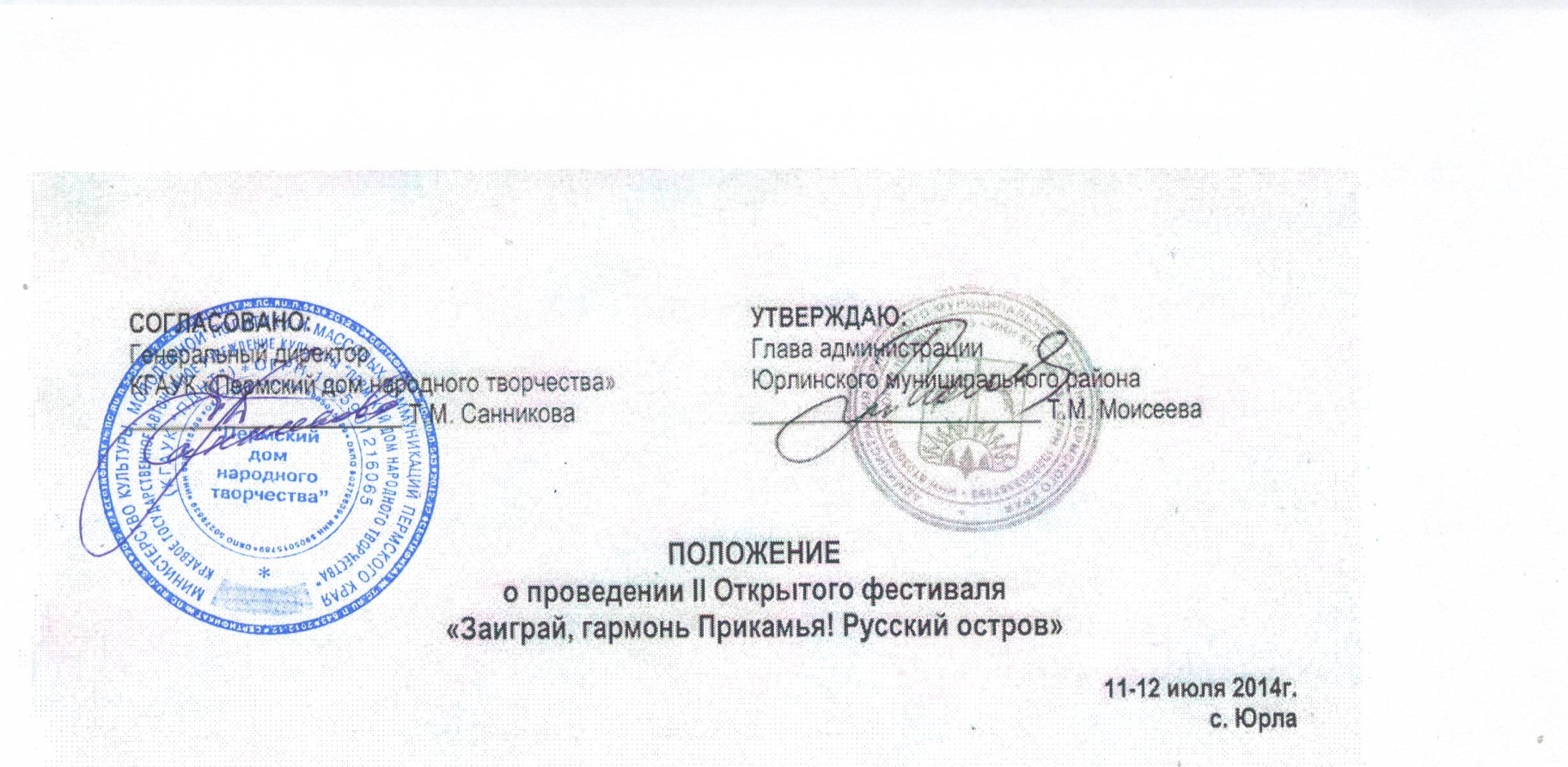 Общие положенияНастоящее Положение определяет цели, задачи, условия и порядок проведения открытого фестиваля «Заиграй, гармонь Прикамья! Русский остров» (далее – Фестиваль). Организаторами Фестиваля являются:  Администрация губернатора Пермского края;Министерство культуры, молодежной политики и массовых коммуникаций Пермского края;Министерство физической культуры и спорта Пермского края;Министерство по делам Коми-Пермяцкого округа Пермского края;КГАУК «Пермский дом народного творчества»;Администрация Юрлинского муниципального района;Администрация Юрлинского сельского поселения;Управление культуры, молодежной политики и спорта администрации Юрлинского муниципального района;МБУК «Юрлинский муниципальный культурно-досуговый центр».Цели и задачи ФестиваляФестиваль проводится с целью сохранения традиций народной музыкальной культуры народов Прикамья, формирования гражданско-патриотического сознания у подрастающего поколения, сохранению семейных музыкальных традиций, воспитания любви и уважения к  прошлому и настоящему Пермского края  – части большой России. Создание единого поля культурного взаимодействия  для осуществления диалога разных народов и популяризация их национального творчества. Фестиваль направлен на решение следующих задач: воспитание у слушателей художественного вкуса в восприятии народной музыки, знакомство с традиционной музыкальной культурой народов Прикамья;усиление интереса к пермской  культуре и традициям, выявление лучших  индивидуальных исполнителей, коллективов народного пения, детских творческих коллективов и повышение их мастерства;укрепление межнациональных отношений и взаимного уважения между народами;формирование интереса к национальной культуре и традициям;воспитание у слушателей художественного вкуса в восприятии народной музыки, аутентичного фольклора;пропаганда искусства игры на гармони и других инструментах в традиционных формах народного музицирования; выявление и поддержка творчески одаренных народных музыкантов, семейных и детских творческих коллективов, исполнительских групп;творческий обмен любителей и профессионалов народной инструментальной музыки.Участники ФестиваляК участию в фестивале приглашаются:исполнители народной песни, коллективы народной песни, фольклорные коллективы,коллективы народной музыки, солисты-гармонисты, исполнители частушек,коллективы народного танца.Возраст участников не ограничивается. Количество участников в ансамбле – не более 10 человек.В ансамблях приветствуется использование баяна, гармони и других народных инструментов (струнных, шумовых и ударных). Использование фонограмм в вокальных и музыкальных коллективах не допускается.Солисты представляют программу из 3-х разнохарактерных произведений по выбору участника. Продолжительность выступления не более 7 мин.Ансамбли представляют программу из 3-х разнохарактерных произведений по своему выбору. Продолжительность выступления не более 10 мин.В программе могут быть представлены традиционные наигрыши, обработка народных мелодий, выполненные с учетом народных приемов импровизации и варьирования, оригинальные авторские сочинения, песни и частушки, произведения современных авторов. Особое внимание обращается на отражение в репертуаре самобытного местного фольклорного материала и местных исполнительских традиций народов Прикамья. Номинации фестиваля:«Сохранение традиций» (за наиболее точное воспроизведение аутентичной местной традиции) «Творческий поиск» (за новации в подаче музыкального материала);«Вдохновение» (за эмоциональное и создающее особую праздничную атмосферу исполнение); «Открытие» (за яркий дебют на фестивале);«Содружество» (за яркое отражение национальных традиций);«Детский дебют» (самому яркому молодому исполнителю); «Семейная династия» (самому яркому семейному ансамблю, представившему 3 и более поколения); «Приз зрительских симпатий».Наличие концертного костюма обязательно.Порядок  и условия проведения ФестиваляФестиваль  проводится 11-12 июля 2014 года в с. Юрла Пермского края. Для участия в фестивале необходимо не позднее 20 июня 2014 г. подать заявку на участие в открытом фестивале «Заиграй, гармонь Прикамья! Русский остров» (далее – Заявка) согласно приложению к настоящему Положению на электронный адрес районного оргкомитета Фестиваля или на бумажном носителе по адресу: 619200, Пермский край с.Юрла, ул. Ленина 15, каб.№50, тел./факс (34294) 2-15-51, эл.почта:  kult_urla@mail.ru      По итогам сбора и обработки заявок фестивальная дирекция формирует список участников фестиваля. Информация об участии в конкурсной и фестивальной программе доводится до сведения участников не позднее 01.07.2014.Фестивальные событияТеатрализованная церемония  открытия/закрытия  фестиваля;Конкурсное прослушивание участников; Выступление участников и гостей фестиваля в концертных программах на площадках Фестиваля:Фестиваль народного творчества «Заиграй, гармонь, Прикамья! Русский остров»;Фольклорный праздник сенокосной культуры «Звени, коса!»;Выставка - ярмарка народных промыслов и ремёсел;Мастер-классы прикладного народного творчества;Народные игры и забавы «Петров день»;Детская творческая площадка «Юрлинка!»(Положения о мероприятиях смотрите в приложениях);Народное гуляние;Церемония награждения и Гала-концерт победителей и гостей фестиваля.Организаторы оставляют за собой право корректировки программы.Руководство подготовкой и проведением ФестиваляОбщее руководство подготовкой и проведением Фестиваля осуществляет организационный комитет (далее – Оргкомитет).Оргкомитет утверждает состав жюри и программу Фестиваля.Работу по подготовке и реализации программы Фестиваля, сбору заявок, организации творческой работы осуществляет Фестивальная дирекция. В состав Фестивальной дирекции входят специалисты Юрлинского муниципального района, сотрудники КГАУК «Пермский дом народного творчества».Жюри ФестиваляЖюри Фестиваля формируется из специалистов в области культуры и искусства Пермского края.Жюри определяет дипломантов и победителей конкурсной программы (Гран-при, лауреаты I, II, III степени).Жюри не имеет права разглашать результаты до официального объявления итогов Фестиваля.Решение жюри, оформленное протоколом, окончательное и обсуждению не подлежит.Критериями оценок для жюри являются:степень отражения традиций родного края; соответствие музыкального и текстового материала выбранной форме; качество и самобытность музыкального и текстового материала; качество исполнения музыкального и текстового материала, стиль;  артистизм исполнителей;мастерство импровизации;творческое использование известного музыкального материала - обработка народных мелодий; степень участия зрителей в предлагаемой программе и активизация аудитории.НаграждениеОснованием для награждения участников служит заключение жюри Фестиваля, оформленное итоговым протоколом.Все участники награждаются дипломами участника Фестиваля.Обладатель Гран-при, лауреаты I, II, III степени награждаются дипломами и призами.По итогам Фестиваля-конкурса участникам присуждаются Гран-при, звания лауреатов I, II, III степени. Жюри фестиваля оставляет за собой право вручать специальные призы.Церемония награждения участников и победителей состоится 12 июля 2014г. перед заключительным Гала-концертом.Финансовые условияОплата проезда до места проведения фестиваля и обратно производится самостоятельно участниками или за счет направляющей стороны.Оплата проживания и питания, транспортных расходов, связанных с  передвижением участников по Юрлинскому району в рамках фестивальных мероприятий, – за счет принимающей стороны. Расходы на рекламу, медиасопровождение мероприятия,  организацию и проведение концертов и других фестивальных событий, награждение победителей и участников фестиваля также берут на себя организаторы фестиваля.Контактная информацияКоординаты Фестиваля: 619200, Пермский край, Юрлинский район, с.Юрла. По вопросам подачи заявок, участия, размещения  -  Чеклецова Любовь Анатольевна (начальник Управления культуры администрации Юрлинского района) по телефону 8(34294) 2-15-51 или электронной почте kult_urla@mail.ru По вопросам аккредитации, спонсорства  - Мелехина Наталья Александровна (заместитель главы администрации района  по экономическому развитию и управлению ресурсами) по телефону 8(34294) 2-17-92 или электронной почте namelehina@gmail.com По вопросам формирования программы выступлений, участия в фестивальной программе  - специалист КГАУК «Пермский дом народного творчества» Смольникова Татьяна Анатольевна  8(342) 2217573.Особое положениеПодача заявки на участие в Фестивале означает принятие правил данного Положения.Все взаимоотношения по правам с Авторскими обществами и другими организациями, занимающимися их охраной, связанные с настоящим конкурсом, участники Фестиваля урегулируют самостоятельно.Все вопросы организационного и рекламного характера, связанные с проведением Фестиваля, решает только оргкомитет Фестиваля.Приложение №1 к Положению ЗАЯВКАна участие во II Открытом фестивале «Заиграй, гармонь Прикамья! Русский остров» 11-12 июля 2014 г.делегации _____________________________муниципального районаПодписьДата  1Территория  Официальный руководитель делегации (ФИО, должность, наименование организации, контактные данные (рабочий и мобильный телефон, e-mail руководителя делегации)2 Общее количество делегации (в т.ч.: муж., жен.)3Полное наименование  творческого коллектива, жанр, в котором выступает коллектив4Наименование организации, направляющей творческий  коллектив 5ФИО руководителя  коллектива6Контактные данные (рабочий и мобильный телефон, e-mail руководителя коллектива) 7Количество участников кол-ва  8В каких творческих площадках фестиваля планируете принять участие  («Звени, коса!», «Земляничная поляна» «Травушка муравушка» и т.д.)9Необходимое дополнительное оборудование на сцене 10Под какое музыкальное сопровождение выступаете (инструмент) Использование фонограмм в вокальных и музыкальных коллективах не допускается.11Репертуар (указать авторов и хронометраж выступления)12ФИО мастера  народных промыслов и ремеселКонтактные данные (раб. и моб. тел.,  e-mail)13Вид прикладного  искусства, в котором работает мастер. Готовы ли провести мастер-класс?14ФИО художника, жанр его творчества и количество картин, готовых представить на ярмарку-продажуКонтактные данные  (раб. и моб. тел.,  e-mail) 15Готовы ли проживать в палатке?16Готовы привезти с собой палатки и спальные мешки? Сколько?17Сведения о транспорте  (количество, марка, номер, ФИО водителя) 18Планируемая дата вашего приезда  и отъезда, вид транспортного передвижения